Fyzika pro VII. A třídu v týdnu 4. – 8. 1.Rovnovážné polohy Vysvětlení a zápis poznámek  - rovnováha dvou sil,- těžiště tělesa,- rovnovážné polohy,- účinky síly.Účinky sílyVyplň pracovní list, který je na druhém listu.Žáci, kteří jsou přítomní na online vzdělávání, posílají úkoly ze zadání 2. Nepřítomní dávají ke kontrole vše. Termín do 10. 1.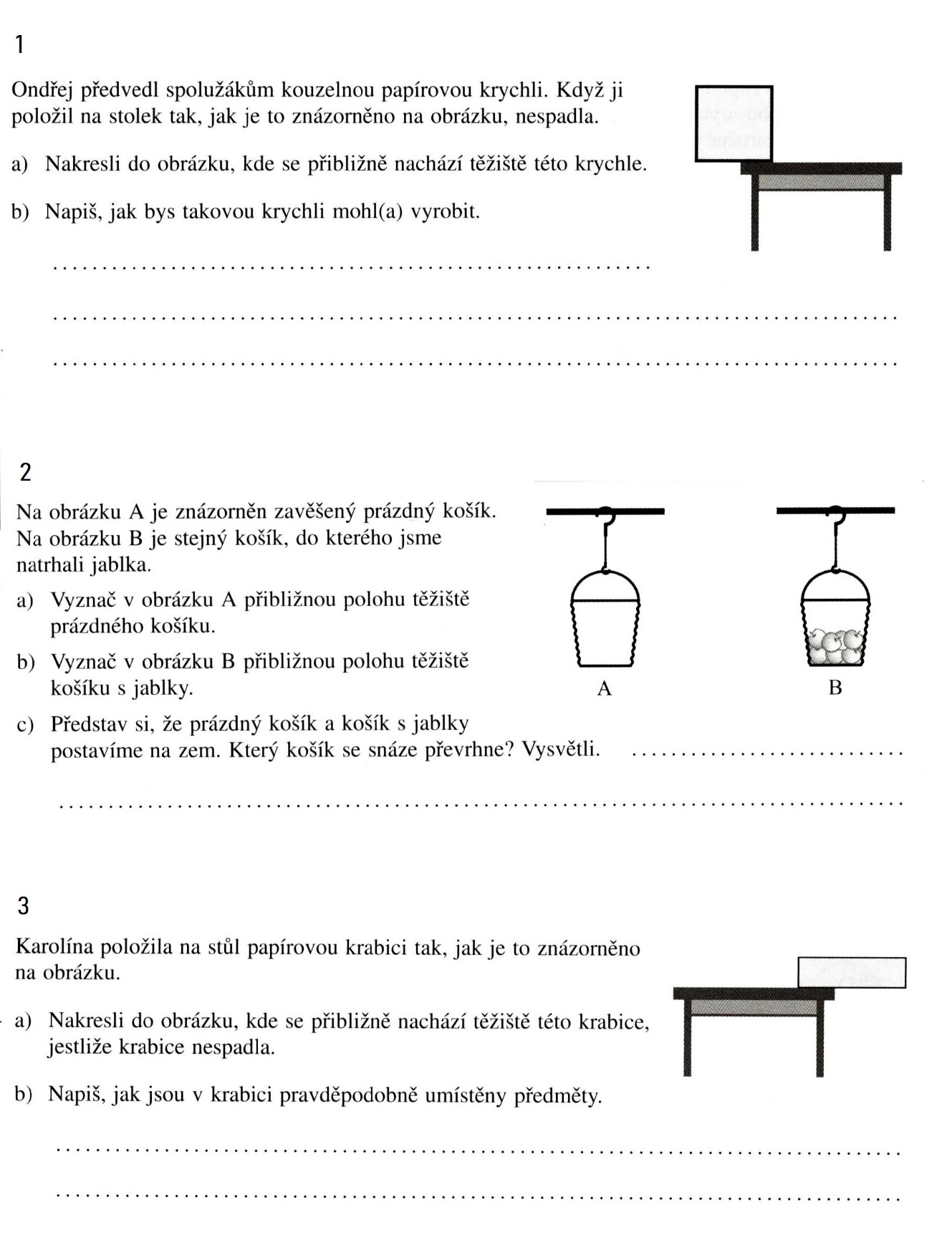 